Science2018/19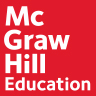 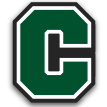 Caitlyn Smith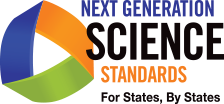 D109616-997-3436csmith@capsk12.orgPrimary Resource/Text:  McGraw Hill Education Access the McGraw Hill Education Online Textbook via our Coopersville School Website.Click on 6th or 8th Grade WeeblyClick on ScienceScience curriculum in  is aligned with the NGSS (Next Generation Science Standards) Late Work Policy Incomplete/Missing Work = Incompletes will also be given an “M” in the gradebook until the work is completed and turned in. Late work will receive a 20% grade reduction and after two days, a 50% grade reduction. In case of an absence, it is the student’s responsibility to obtain the worked missed. (If a student was absent 1 day, they have one day to turn in the missing work without penalty. If a student was absent 2 days, they have two days to turn in the missing work without penalty, etc…)  Quiz/Test Retakes = Any student scoring below a 75% on a quiz or test will be required to re-take that assessment. This is an 8th grade team decision, as we get ready for students to prepare for the State Common Core Assessment. Students will be given one opportunity to re-take their assessment. The final student score received will be an average of the two assessments. Retakes will be given during Seminar/Homeroom period. Grading Scale = A 100-93A- 92-90B+ 89-87B 86-83B- 82-80C+ 79-77C 76-73C- 72-70D+ 69-67D 66-63D- 62-60F 59-0 Pencil Procedure = Bring a pencil to class.Ask a teammate before the bell rings.Borrow a pencil from the front table.NOTE → All classroom pencils need to be accounted for prior to any member of the team leaving class. Be ready to go at the start of class by positively and respectfully holding your teammates accountable. Take responsibility and know which choice you are choosing before class begins.   Back On Track Steps = 1st Offense  Student/Teacher Non-verbal Communication 2nd Offense  Proximity Control3rd Offense  Expectation Clarification4th Offense  Chill Out Zone (student self redirection)5th Offense  Parent/Guardian Contact6th Offense  Student/Teacher Conference & Lunch Detention7th Offense  Seat Change & 2nd Parent/Guardian Contact8th Offense  Teacher/Student/Parent Guardian/Administrator Conference Heading Outside! = Parents/Guardians please note that our class may outside on a here-and-there basis throughout all four seasons of the year to do labs and/or team building. Your student is expected to learn and participate in the ‘Great Outdoors’ classroom with their teammates. The only exception is with a handwritten note from a Physician OR a current medical disability which is stated in the student’s CA60. It is beneficial to get that fresh air and we have a lot of fun learning in a different environment! Thanks for your understanding. Sign & Return: Please sign and return the bottom portion only.  _ _ _ _ _ _ _ _ _ _ _ _ _ _ _ _ _ _ _ _ _ _ _ _ _ _ _ _ _ _ _ _ _ _ _ _ _ _ _ _ _ _ _ _ _ _ _ _ _I have read and understand the classroom behavior and academic expectations.Student Signature: ________________________________________ Date: _______________Parent/Guardian Signature: ____________________________________ Date: ___________* Please email me at the address listed on the front page if you have any questions!Semester 1Semester 2Motion and EnergyInteractions of MatterUnderstanding the UniverseEarth and Geologic ChangesExploring EcologyHeredity and Human Body SystemsTask/Assignment Late work?????Should I make up the work?????HomeworkYes-but grade reduction occurs.Yes, for understanding of concepts and teacher feedback.Quiz/TestYes, student will work on during seminar to earn grade.Yes, for a LARGE grade!In class assignmentsYes, student will work on during seminar to earn grade.Yes, for a grade!Group PresentationsYes, student will present during seminar to earn grade.Yes, group presentations are important for personal skill building and teacher assessing for understanding.